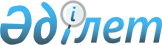 Республикалық бюджеттен қаржыландырылатын білім беру ұйымдарында (Қарулы Күштер, басқа да әскерлер мен әскери құралымдар үшін мамандар даярлауды жүзеге асыратын білім беру ұйымдарын қоспағанда) жоғары және жоғары оқу орнынан кейінгі, сондай-ақ техникалық және кәсіптік, орта білімнен кейінгі білімі бар мамандар даярлауға 2012/2013 оқу жылына арналған мемлекеттік білім беру тапсырысын бекіту туралыҚазақстан Республикасы Үкіметінің 2012 жылғы 18 мамырдағы № 640 Қаулысы

      «Білім туралы» Қазақстан Республикасының 2007 жылғы 27 шілдедегі Заңының 4-бабының 4) тармақшасына сәйкес Қазақстан Республикасының Үкіметі ҚАУЛЫ ЕТЕДІ:



      1. Қоса беріліп отырған:



      1) республикалық бюджеттен қаржыландырылатын білім беру ұйымдарында техникалық және кәсіптік білімі бар мамандар даярлауға 2012/2013 оқу жылына арналған мемлекеттік білім беру тапсырысы;



      2) республикалық бюджеттен қаржыландырылатын білім беру ұйымдарында жоғары білімі бар мамандар даярлауға 2012/2013 оқу жылына арналған мемлекеттік білім беру тапсырысы;



      3) республикалық бюджеттен қаржыландырылатын білім беру ұйымдарында жоғары оқу орнынан кейінгі білімі бар мамандар даярлауға 2012/2013 оқу жылына арналған мемлекеттік білім беру тапсырысы бекітілсін.



      2. Қазақстан Республикасы Білім және ғылым министрлігі мүдделі мемлекеттік органдармен бірлесіп, республикалық бюджеттен қаржыландырылатын білім беру ұйымдарында жоғары және жоғары оқу орнынан кейінгі білімі бар, сондай-ақ техникалық және кәсіптік, орта білімнен кейінгі білімі бар мамандар даярлауға бекітілген мемлекеттік білім беру тапсырысын орналастыру жөнінде шаралар қабылдасын.



      3. Осы қаулы алғашқы ресми жарияланғанынан кейін күнтізбелік он күн өткен соң қолданысқа енгізіледі.      Қазақстан Республикасының

      Премьер-Министрі                                 К. Мәсімов.

Қазақстан Республикасы

Үкіметінің      

2012 жылғы 18 мамырдағы

№ 640 қаулысымен   

бекітілген      

Республикалық бюджеттен қаржыландырылатын білім беру ұйымдарында техникалық және кәсіптік білімі бар мамандар даярлауға 2012/2013 оқу жылына арналған мемлекеттік білім беру тапсырысы 

Қазақстан Республикасы Білім және ғылым министрлігінің

мемлекеттік мекемелерінде техникалық және кәсіптік білімі бар

мамандар даярлауға 2012/2013 оқу жылына арналған мемлекеттік

білім беру тапсырысы

Қазақстан Республикасы  

Үкіметінің        

2012 жылғы 18 мамырдағы   

№ 640 қаулысымен      

бекітілген         

Республикалық бюджеттен қаржыландырылатын білім беру

ұйымдарында жоғары білімі бар мамандар даярлауға 2012/2013 оқу

жылына арналған мемлекеттік білім беру тапсырысы      Ескерту. Білім беру тапсырысына өзгеріс енгізілді - ҚР Үкіметінің 2012.12.10 № 1571 (алғашқы ресми жарияланғанынан кейін күнтізбелік он күн өткен соң қолданысқа енгізіледі) Қаулысымен.кестенің жалғасы 

Қазақстан Республикасы Экономикалық қылмысқа және сыбайлас

жемқорлыққа қарсы күрес агенттігінің (қаржы полициясы) оқу

орындарында жоғары білімі бар мамандар даярлауға 2012/2013 оқу

жылына арналған мемлекеттік білім беру тапсырысы 

Қазақстан Республикасы Ішкі істер министрлігінің оқу

орындарында жоғары білімі бар мамандар даярлауға 2012/2013 оқу

жылына арналған мемлекеттік білім беру тапсырысы 

Қазақстан Республикасы Төтенше жағдайлар министрлігінің оқу

орындарында жоғары білімі бар мамандар даярлауға 2012/2013 оқу

жылына арналған мемлекеттік білім беру тапсырысы

Қазақстан Республикасы 

Үкіметінің       

2012 жылғы 18 мамырдағы 

№ 640 қаулысымен    

бекітілген       

Республикалық бюджеттен қаржыландырылатын білім беру

ұйымдарында жоғары оқу орнынан кейінгі білімі бар мамандар

даярлауға 2012/2013 оқу жылына арналған мемлекеттік білім беру

тапсырысы      Ескерту. Білім беру тапсырысына өзгеріс енгізілді - ҚР Үкіметінің 2012.12.10 № 1571 (алғашқы ресми жарияланғанынан кейін күнтізбелік он күн өткен соң қолданысқа енгізіледі) Қаулысымен.

Магистратураға қабылдау

Магистратураға қабылдау

Магистратураға қабылдау 

Бюджеттік бағдарлама әкімшісі Қазақстан Республикасы

Мемлекеттік қызмет істері Агенттігі болып табылатын, Қазақстан

Республикасы Президентінің жанындағы Мемлекеттік басқару

академиясы

Резидентураға қабылдау 

Бюджеттік бағдарламалардың әкімшісі Қазақстан Республикасы

Білім және ғылым министрлігі болып табылатын білім беру

ұйымдарына PhD докторантурасына қабылдау 

Қазақстан Республикасы Экономикалық қылмысқа және сыбайлас

жемқорлыққа қарсы күрес агенттігінің (қаржы полициясы) Қаржы

полициясы академиясының PhD докторантурасына қабылдау

Медицина мамандықтары бойынша PhD докторантурасына қабылдау 

Бюджеттік бағдарлама әкімшісі Қазақстан Республикасы

Мемлекеттік қызмет істері Агенттігі болып табылатын, Қазақстан

Республикасы Президентінің жанындағы Мемлекеттік басқару

академиясының PhD докторантурасына қабылдау 

Бюджеттік бағдарламалардың әкімшісі Қазақстан Республикасы Ішкі істер министрлігі болып табылатын білім беру ұйымдарына PhD докторантурасына қабылдау
					© 2012. Қазақстан Республикасы Әділет министрлігінің «Қазақстан Республикасының Заңнама және құқықтық ақпарат институты» ШЖҚ РМК
				Мамандықтар топтарының атауыМемлекеттік білім беру тапсырысыОқу жылы ішінде 1 маманды оқытуға жұмсалатын орташа шығыс (мың теңгемен)Мамандықтар топтарының атауыкүндізгі оқуОқу жылы ішінде 1 маманды оқытуға жұмсалатын орташа шығыс (мың теңгемен)123Мәдениет және өнер мамандықтары300730,0Техникалық мамандықтар380278,0Техникалық мамандықтар (ұшқыштарды бастапқы даярлау)752836,9Техникалық мамандықтар (теңіз техникасы)80750,0Ауыл шаруашылығы, ветеринария және экология мамандықтары160234,0Білім беру мамандықтары156267,0Спорттық білім беру мамандықтары2001719,2Мұнай-газ iсi мамандықтары250287,0Энергетика мамандықтары300287,0Медицина мамандықтары500311,9Медицина мамандықтары бойынша Ауғанстаннан келген азаматтарды оқыту20332,6Ауғанстаннан келген азаматтарды оқыту40360,5Барлығы2461
Мамандықтар топтарының атауыМемлекеттік білім беру тапсырысыОқу жылы ішінде 1 маманды оқытуға жұмсалатын орташа шығыс (мың теңгемен)күндізгі оқуТ.Жүргенов атындағы Қазақ ұлттық өнер академияcы
Мәдениет және өнер мамандықтары60хҚазақ ұлттық өнер университеті
Мәдениет және өнер мамандықтары60хБарлығы120
КодыМамандықтар топтарының атауыМемлекеттік білім беру тапсырысыМемлекеттік білім беру тапсырысыОқу жылы ішінде 1 студентті оқытуға жұмсалатын орташа шығыстар (мың теңгемен)Оқу жылы ішінде 1 студентті оқытуға жұмсалатын орташа шығыстар (мың теңгемен)Оқу жылы ішінде 1 студентті оқытуға жұмсалатын орташа шығыстар (мың теңгемен)Оқу жылы ішінде 1 студентті оқытуға жұмсалатын орташа шығыстар (мың теңгемен)КодыМамандықтар топтарының атауыкүндізгі оқусырттай оқу6 ұлттық жоғары оқу орнында6 ұлттық жоғары оқу орнындаНазарбаев УниверситетіндеНазарбаев УниверситетіндеКодыМамандықтар топтарының атауыкүндізгі оқусырттай оқу2012 жыл 4 айы2013 жыл 8 айы2012 жыл 4 айы2013 жыл 8 айы123456785В010000Білім6164500211,9423,95В020000Гуманитарлық ғылымдар700211,9423,95В030000Құқық170211,9423,95В040000Өнер220211,9423,95В050000Әлеуметтік ғылымдар және бизнес750211,9423,95В060000Жаратылыстану ғылымдары1350211,9423,95В070000Техника ғылымдары және технологиялар11957211,9423,95В080000Ауыл шаруашылығы ғылымдары2000211,9423,95В090000Қызмет көрсету900211,9423,95В100000Әскери іс және қауіпсіздік60211,9423,95В110000Денсаулық сақтау және әлеуметтік қамсыздандыру (медицина)1300256,7523,95В120000Ветеринария630211,9423,95В130000Денсаулық сақтау және әлеуметтік қамсыздандыру (медицина)3700256,7523,9Назарбаев Университетінде студенттерді оқыту үшін5001881,52945,1Қ.А. Ясауи атындағы Халықаралық қазақ-түрік университетінде Түркия Республикасынан, басқа да түркі тілдес республикалардан студенттерді оқытуға200Ауғанстан азаматтарын оқыту үшін25Ауғанстан азаматтарын оқыту үшін (медицина) жоғары мамандар64Монғолия азаматтарын оқытуға25М.В. Ломоносов атындағы Мәскеу мемлекеттік университетінің Қазақстандағы филиалында студенттерді оқытуға125Мәскеу авиация институтының «Восход» филиалында студенттерді оқытуға45Өнер жоғары оқу орындары600Жоғары оқу орындары дайындық бөлімшесінің тыңдаушыларын оқытуға2280Оның ішінде Қазақстан Республикасының азаматтары болып табылмайтын ұлты қазақ адамдарды оқытуға1300Оның ішінде Тәжікстан азаматтарын дайындық бөлімде оқытуға100Оның ішінде Қожа Ахмет Яссауи атындағы Халықаралық Қазақ-Түрік университетінде Түрік Республикасынан, басқа түркі тілдес республикалардан студенттерді оқытуға200Оның ішінде Назарбаев Университеті дайындық бөлімшесінде тыңдаушыларды оқытуға5001505,03098,2Оның ішінде Ауғанстаннан келген тыңдаушыларды оқытуға110Оның ішінде медицина мамандықтары бойынша Ауғанстаннан келген тыңдаушылар70Резерв50Барлығы33815500КодыОқу жылы ішінде 1 студентті оқытуға жұмсалатын орташа шығыстар (мың теңгемен)Оқу жылы ішінде 1 студентті оқытуға жұмсалатын орташа шығыстар (мың теңгемен)Оқу жылы ішінде 1 студентті оқытуға жұмсалатын орташа шығыстар (мың теңгемен)Оқу жылы ішінде 1 студентті оқытуға жұмсалатын орташа шығыстар (мың теңгемен)Оқу жылы ішінде 1 студентті оқытуға жұмсалатын орташа шығыстар (мың теңгемен)Оқу жылы ішінде 1 студентті оқытуға жұмсалатын орташа шығыстар (мың теңгемен)Оқу жылы ішінде 1 студентті оқытуға жұмсалатын орташа шығыстар (мың теңгемен)Оқу жылы ішінде 1 студентті оқытуға жұмсалатын орташа шығыстар (мың теңгемен)КодыҚазақ-Британ техникалық университетіндеҚазақ-Британ техникалық университетіндеХалықаралық ақпараттық технологиялар университетінеХалықаралық ақпараттық технологиялар университетінеАуғанстан азаматтары үшінАуғанстан азаматтары үшінБасқа жоғары оқу орындарындаБасқа жоғары оқу орындарындаКоды2012 жыл 4 айы2013 жыл 8 айы2012 жыл 4 айы2013 жыл 8 айы2012 жыл 4 айы2013 жыл 8 айы2012 жыл 4 айы2013 жыл 8 айы19101112131415165В010000147,8295,55В020000114,3228,65В030000114,3228,65В040000123,9247,95В050000211,9423,9114,3228,65В060000114,3228,65В070000211,9423,9211,9423,9115,5231,15В080000116,5232,95В090000114,3228,65В100000115,5231,15В110000203,0418,55В120000116,5232,95В130000203,0418,5114,3228,6211,9423,9221,9451,5114,9229,9359,5719,0194,7389,3хх114,9229,9114,9229,9114,9229,9114,9229,9211,9423,9221,9451,5114,3228,6КодыМамандықтардың атауыМемлекеттік білім беру тапсырысыОқу жылы ішінде 1 студентті оқытуға жұмсалатын орташа шығыстар (мың теңгемен)Қаржы полициясы академиясы
5В030100Құқықтану401712,05В030300Құқық қорғау қызметі (оның ішінде 5 орын Тәжікстан Республикасы азаматтарын оқыту үшін)451712,05В030400Кеден ісі401712,0Барлығы125
КодыМамандықтардың атауыМемлекеттік білім беру тапсырысыМемлекеттік білім беру тапсырысыОқу жылы ішінде 1 студентті оқытуға жұмсалатын орташа шығыстар (мың теңгемен)КодыМамандықтардың атауыкүндізгі оқусырттай оқуОқу жылы ішінде 1 студентті оқытуға жұмсалатын орташа шығыстар (мың теңгемен)Қазақстан Республикасы Ішкі істер министрлігі КАЖҚ академиясы
5В030300Құқық қорғау қызметі170-1010,85В050103Педагогика және психология10-1010,85В090500Әлеуметтік жұмыс201010,8Барлығы200
Қазақстан Республикасы Ішкі істер министрлігі Алматы академиясы
5В030300Құқық қорғау қызметі3001001151,3Барлығы300
100
Қазақстан Республикасы Ішкі істер министрлігі Қарағанды академиясы
5В030300Құқық қорғау қызметі2501001277,6Ішкі құқық тәртібін қамтамасыз ету (ауған азаматтарын оқыту)10-1201,6Барлығы260
Қазақстан Республикасы Ішкі істер министрлігі Ақтөбе заң институты
5В030300Құқық қорғау қызметі2501655,3Барлығы250
КодыМамандықтардың атауыМемлекеттік білім беру тапсырысыМемлекеттік білім беру тапсырысыОқу жылы ішінде 1 студентті оқытуға жұмсалатын орташа шығыстар (мың теңгемен)КодыМамандықтардың атауыкүндізгі оқусырттай оқуОқу жылы ішінде 1 студентті оқытуға жұмсалатын орташа шығыстар (мың теңгемен)Көкшетау техникалық институты
5В100100Өрт қауіпсіздігі12050Барлығы120
50
1 219,6АтауыМемлекеттік білім беру тапсырысы Оқу жылы ішінде 1 магистрантты оқытуға жұмсалатын орташа шығыстар (мың теңгемен)Оқу жылы ішінде 1 магистрантты оқытуға жұмсалатын орташа шығыстар (мың теңгемен)АтауыМемлекеттік білім беру тапсырысы 2012 жылғы 4 айға 2013 жылғы 8 айға1234Ұлттық ЖОО, Қазақстан-Британ техникалық университеті, Халықаралық ақпараттар технологиялары университеті3341215,4430,9Басқа ЖОО3378132,0264,0Өнер ЖОО55ххАуғанстан азаматтары 15215,4430,9Ломоносов атындағы ММУ қазақстандық филиалы20375,6751,2Барлығы6809
АтауыМемлекеттік білім беру тапсырысыОқу жылы ішінде 1 магистрантты оқытуға жұмсалатын орташа шығыстар (мың теңгемен)Оқу жылы ішінде 1 магистрантты оқытуға жұмсалатын орташа шығыстар (мың теңгемен)Оқу жылы ішінде 1 магистрантты оқытуға жұмсалатын орташа шығыстар (мың теңгемен)Оқу жылы ішінде 1 магистрантты оқытуға жұмсалатын орташа шығыстар (мың теңгемен)АтауыМемлекеттік білім беру тапсырысыҰлттық жоғары оқу орындарындаҰлттық жоғары оқу орындарындаБасқа жоғары оқу орындарындаБасқа жоғары оқу орындарындаАтауыМемлекеттік білім беру тапсырысы2012 жылдың 4 айына2013 жылдың 8 айына2012 жылдың 4 айына2013 жылдың 8 айынаДенсаулық сақтау әлеуметтік қамтамасыз ету150315,0638,2260,1569,3Барлығы150
КодыМамандықтар топтарының атауы
Мемлекеттік білім беру тапсырысы
Жылына 1 магистрантты оқытуға жұмсалатын орташа шығыстар (мың теңгемен)
Қазақстан Республикасы Ішкі істер министрлігінің Алматы академиясы
6M030300Құқық қорғау қызметі201586,7Барлығы20
Қазақстан Республикасы Ішкі істер министрлігінің Қарағанды академиясы
6М030300Құқық қорғау қызметі202413,2Барлығы20
Қазақстан Республикасы Ішкі істер министрлігінің КАЖҚ академиясы 
6М030300Құқық қорғау қызметі171586,9Барлығы17
Қазақстан Республикасы Экономикалық қылмысқа және сыбайлас жемқорлыққа қарсы күрес агенттігінің (қаржы полициясы) академиясы
6М030100Құқықтану201922,56М030300Құқық қорғау қызметі101922,56М030400Кеден ісі51922,5Барлығы35
Мемлекеттік білім тапсырысыЖылына 1 білім алушыға жұмсалатын орташа шығыстар (мың. теңге)Жылына 1 білім алушыға жұмсалатын орташа шығыстар (мың. теңге)Мемлекеттік білім тапсырысы2012 жылдың 4 айына 2013 жылдың 8 айына1501256,272512,53КодыҒылым салаларының атауыМемлекеттік білім беру тапсырысыЖылына 1 білім алушыға жұмсалатын орташа шығыстар (мың теңгемен)Жылына 1 білім алушыға жұмсалатын орташа шығыстар (мың теңгемен)Жылына 1 білім алушыға жұмсалатын орташа шығыстар (мың теңгемен)Жылына 1 білім алушыға жұмсалатын орташа шығыстар (мың теңгемен)КодыҒылым салаларының атауыМемлекеттік білім беру тапсырысыҰлттық жоғары оқу орындарындаҰлттық жоғары оқу орындарындаБасқа жоғары оқу орындарындаБасқа жоғары оқу орындарындаКодыҒылым салаларының атауыМемлекеттік білім беру тапсырысы2012 жылдың 4 айына2013 жылдың 8 айына2012 жылдың 4 айына2013 жылдың 8 айына14.00.00Медицина740332,3677,1271,8556,3Барлығы740
Мемлекеттік білім беру тапсырысыЖылына 1 білім алушыға жұмсалатын орташа шығыстар (мың теңгемен)Жылына 1 білім алушыға жұмсалатын орташа шығыстар (мың теңгемен)Мемлекеттік білім беру тапсырысы2012 жылдың 4 айына2013 жылдың 8 айына500435,7871,3КодыҒылым салаларының атауыМемлекеттік білім беру тапсырысыЖылына 1 білім алушыға жұмсалатын орташа шығыстар (мың теңгемен)6D030100Құқықтану42125,9Барлығы4
КодыҒылым салаларының атауыМемлекеттік білім беру тапсырысыЖылына 1 білім алушыға жұмсалатын орташа шығыстар (мың теңгемен)Жылына 1 білім алушыға жұмсалатын орташа шығыстар (мың теңгемен)Жылына 1 білім алушыға жұмсалатын орташа шығыстар (мың теңгемен)Жылына 1 білім алушыға жұмсалатын орташа шығыстар (мың теңгемен)КодыҒылым салаларының атауыМемлекеттік білім беру тапсырысыҰлттық жоғары оқу орындарындаҰлттық жоғары оқу орындарындаБасқа жоғары оқу орындарындаБасқа жоғары оқу орындарындаКодыҒылым салаларының атауыМемлекеттік білім беру тапсырысы2012 жылдың 4 айына2013 жылдың 8 айына2012 жылдың 4 айына2013 жылдың 8 айына6D110000Денсаулық сақтау және әлеуметтік қамсыздандыру (медицина)30505,31020,9481,7973,5Барлығы30
Мемлекеттік білім тапсырысыЖылына 1 білім алушыға жұмсалатын орташа шығыстар (мың. теңге)Жылына 1 білім алушыға жұмсалатын орташа шығыстар (мың. теңге)Мемлекеттік білім тапсырысы2012 жылдың 4 айына 2013 жылдың 8 айына121770,533541,07КодыМамандықтар топтарының атауыМемлекеттік білім беру тапсырысыЖылына 1 білім алушыны оқытуға жұмсалатын орташа шығыстар (мың теңгемен)Қазақстан Республикасы Ішкі істер министрлігінің Алматы академиясы
6D030300Құқық қорғау қызметі51233,8Барлығы5
Қазақстан Республикасы Ішкі істер министрлігінің Қарағанды академиясы
6D030300Құқық қорғау қызметі51363,3Барлығы5
